Publicado en Madrid el 25/01/2024 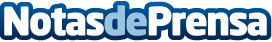 Madrid potencia el esfuerzo para convertirse en una de las grandes capitales del arbitraje internacionalMadrid se ha convertido en una región de referencia a nivel internacional, con el PIB más elevado de todo el país y que absorbe más del 50 por ciento de la inversión extranjera que se recibe. Un escenario que exige potenciar a Madrid como una de las grandes capitales del arbitraje internacional, según el contundente mensaje de la consejera de Economía, Hacienda y Empleo de la Comunidad de Madrid, Rocío Albert López-Ibor, en la sesión de inauguración los Little Open (LO) de 2024Datos de contacto:Jose MartinezOpen de Arbitraje606567066Nota de prensa publicada en: https://www.notasdeprensa.es/madrid-potencia-el-esfuerzo-para-convertirse Categorias: Nacional Derecho Finanzas Madrid Eventos Universidades http://www.notasdeprensa.es